Муниципальное бюджетное общеобразовательное учреждение«Средняя школа №45с углубленным изучением отдельных предметовестественнонаучной направленности»Приложение к ООП ООО, утверждённой приказом № 82-од  от 30.08.2023г.        директор МБОУ СШ №45________________/Н.Н. Раклистова         ПРОГРАММА ФАКУЛЬТАТИВА«Информатика в задачах» (9 класс)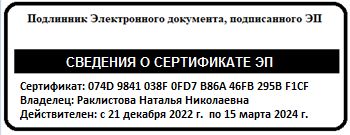 г.Тверь1.Планируемые результаты освоения курсаЛичностные результатысформированность мировоззрения, соответствующего современному уровню развития науки и техники;готовность и способность к образованию, в том числе самообразованию, на протяжении всей жизни; сознательное отношение к непрерывному образованию как условию успешной профессиональной и общественной деятельности;навыки сотрудничества со сверстниками, детьми младшего возраста, взрослыми в образовательной, учебно-исследовательской, проектной и других видах деятельности; эстетическое отношение к миру, включая эстетику научного и технического творчества; осознанный выбор будущей профессии и возможностей реализации собственных жизненных планов; отношение к профессиональной деятельности как возможности участия в решении личных, общественных, государственных, общенациональных проблем.Метапредметные результатыУмение самостоятельно определять цели и составлять планы; самостоятельно осуществлять, контролировать и корректировать учебную и внеучебную (включая внешкольную) деятельность; использовать все возможные ресурсы для достижения целей; выбирать успешные стратегии в различных ситуациях.Умение продуктивно общаться и взаимодействовать в процессе совместной деятельности, учитывать позиции другого, эффективно разрешать конфликты.Готовность и способность к самостоятельной информационно-познавательной деятельности, включая умение ориентироваться в различных источниках информации, критически оценивать и интерпретировать информацию, получаемую из различных источников.Владение навыками познавательной рефлексии как осознания совершаемых действий и мыслительных процессов, их результатов и оснований, границ своего знания и незнания, новых познавательных задач и средств их достижения.Предметные результатыСформированность фундаментальных знаний (математики) в развитии информатики, информационных и коммуникационных технологий.Сформированность   понятий «базис», «алфавит», «основание» для позиционных систем счисления, особенности компьютерной арифметики над целыми числами; способы представления вещественных чисел в компьютере.Сформированность принципа представления текстовой информации в компьютере; принципа оцифровки графической и звуковой информации.Владение аксиомы и функции алгебры логики, функционально полные наборами логических функций; понятиями «дизъюнктивная нормальная форма».Сформированность понятий исполнителя, среды исполнителя; понятие сложности алгоритма; понятие вычислимой функции.Сформированность понятий «информация» и «количество информации».Владение различными подходами к определению количества информации.Требования к уровню подготовки учащихсяИнформация и способы ее представленияВыпускник научится:использовать термины «информация», «сообщение», «данные», «кодирование», а также понимать разницу между употреблением этих терминов в обыденной речи и в информатике;описывать размер двоичных текстов, используя термины «бит», «байт» и производные от них; использовать термины, описывающие скорость передачи данных;кодировать и декодировать тексты при известной кодовой таблице;использовать основные способы графического представления числовой информации.Выпускник получит возможность научиться:познакомиться с примерами использования формальных (математических) моделей, понять разницу между математической (формальной) моделью объекта и его натурной («вещественной») моделью, между математической (формальной) моделью объекта/явленияи его словесным (литературным) описанием; узнать о том, что любые данные можно описать, используя алфавит, содержащий только два символа, например 0 и 1;познакомиться с двоичным кодированием текстов и наиболее употребительными современными кодами.Основы алгоритмической культурыВыпускник научится:понимать термины «исполнитель», «состояние исполнителя», «система команд»; понимать различие между непосредственным и программным управлением исполнителем;строить модели различных устройств и объектов в виде исполнителей, описывать возможные состояния и системы команд этих исполнителей;понимать термин «алгоритм»; знать основные свойства алгоритмов (фиксированная система команд, пошаговое выполнение, детерминированность, возможность возникновения отказа при выполнении команды);составлять неветвящиеся (линейные) алгоритмы управления исполнителями и записывать их на выбранном алгоритмическом языке (языке программирования);использовать логические значения, операции и выражения с ними;понимать (формально выполнять) алгоритмы, описанные с использованием конструкций ветвления (условные операторы) и повторения (циклы), вспомогательных алгоритмов, простых и табличных величин;создавать алгоритмы для решения задач, используя конструкции ветвления (условные операторы) и повторения (циклы), вспомогательные алгоритмы и простые величины;создавать и выполнять программы для решения алгоритмических задач в выбранной среде программирования.Выпускник получит возможность научиться:познакомиться с использованием строк, деревьев, графов и с простейшими операциями с этими структурами;создавать программы для решения несложных задач, возникающих в процессе учебы и вне ее.Использование программных систем и сервисовВыпускник научится:использовать базовый набор понятий, которые позволяют описывать работу основных типов программных средств и сервисов (файловые системы, текстовые редакторы, электронные таблицы, браузеры, поисковые системы, словари, электронные энциклопедии);знаниям, умениям и навыкам, достаточным для работы с различными программными системами и сервисами указанных типов; умению описывать работу этих систем и сервисов с использованием соответствующей терминологии.Выпускник получит возможность научиться:познакомиться с программными средствами для работы с аудио - и визуальными данными и соответствующим понятийным аппаратом;научиться создавать текстовые документы, включающие рисунки и другие иллюстративные материалы, презентации и т. п.;познакомиться с примерами использования математического моделирования и компьютеров в современных научно-технических исследованиях (биология и медицина, авиация и космонавтика, физика и т. д.).Работа в информационном пространствеВыпускник научится:базовым навыкам и знаниям, необходимым для использования интернет-сервисов при решении учебных и внеучебных задач;организации своего личного пространства данных с использованием индивидуальных накопителей данных, интернет-сервисов и т. п.;основам соблюдения норм информационной этики и права.Выпускник получит возможность научиться:познакомиться с принципами устройства Интернета и сетевого взаимодействия между компьютерами, методами поиска в Интернете;познакомиться с постановкой вопроса о том, насколько достоверна полученная информация, подкреплена ли она доказательствами; познакомиться с возможными подходами к оценке достоверности информации (оценка надежности источника, сравнение данных из разных источников и в разные моменты времени и т. п.).2.Содержание курсаМодуль 1. Системы счисления Принципы построения систем счисления и, в первую очередь, позиционных систем. Свойства позиционных систем счисления. Идеи основных алгоритмы перевода чисел из одной системы счисления в другую. Связь между системой счисления, используемой для кодирования информации в компьютере, и архитектурой компьютера. Знакомство учащихся с некоторыми недостатками использования двоичной системы в компьютерах. Иметь представление о системах счисления, отличных от двоичной, используемых в компьютерных системах.Модуль 2. Представление информации в компьютере Способы компьютерного представления целых и вещественных чисел, выявить общие инварианты в представлении текстовой, графической и звуковой информации. Знакомство с основными теоретическими подходами к решению проблемы сжатия информации. Практические работы с целью демонстрации теоретических положений (результатов) на практике. Модуль 3. Введение в алгебру логики Основные понятия алгебры логики, используемые в информатике. Взаимосвязь изложенной теории с практическими потребностями информатики и математики.   Предполагается, что учащиеся имеют базовую подготовку по информатике, в частности, знакомы с основами логики в объеме стандартного базового курса «Информатика».Модуль 4. Элементы теории алгоритмов Формирование представления о предпосылках и этапах развития области математики «Теория алгоритмов» и, непосредственно, самой вычислительной техники. Знакомство с формальным (математически строгим) определением алгоритма на примерах машин Тьюринга или Поста.Знакомство с понятиями «вычислимая функция», «алгоритмически неразрешимые задачи» и «сложность алгоритма». Предполагается, что учащиеся имеют базовую подготовку по информатике, в частности, знакомы с основами алгоритмизации в объеме стандартного базового курса «Информатика».3.Тематическое планирование с указанием количества часов, отводимых на изучение  курсаОписание учебно-методического и материально-технического обеспечения образовательного процессаУчебно-методический комплектАндреева Е.В. Математические основы информатики. Элективный курс: Учебное пособие / Е.В. Андреева, Л.Л. Босова, И.Н. Фалина -                        М.: БИНОМ. Лаборатория знаний,  2007II. Литература для учителяМетодическое пособие / Е.В. Андреева, Л.Л. Босова, И.Н. Фалина - М.: БИНОМ. Лаборатория знаний,  2007Информатика и информационные технологии. Учебник для 10-11 классов. Угринович Н. Д. - М.: БИНОМ. Лаборатория знаний, 2006;Практикум по информатике и информационным технологиям: Учебное пособие. Угринович Н. Д. и др. — М.: БИНОМ. Лаборатория знаний, 2006;Информатика. Программы для общеобразовательных учреждений. 2-11: методическое пособие / составитель М.Н. Бородин.  – М.: БИНОМ. Лаборатория знаний,  2010.№ п/пТема урокакол-во часов1Основные определения. Понятие базиса. Принцип позиционности12Единственность представления чисел в Р-ичных систем счисления. Цифры позиционных систем счисления13Развернутая и свернутая формы записи чисел. Представление произвольных чисел в позиционных системах счисления14Арифметические операции в Р-ичных системах счисления15Перевод  чисел из Р-ичной системы счисления в десятичную16Перевод произвольных  чисел из десятичной системы счисления в         Р-ичную17Взаимосвязь между системами счисления с кратными основаниями:         Рm= Q18Контрольная работа №1 по теме «Системы счисления»19Представление целых чисел. Прямой код. Дополнительный код110Целочисленная арифметика в ограниченном числе разрядов111Нормализованная запись вещественных чисел. Представление чисел с плавающей запятой112Представление текстовой информации.113Представление графической информации. 114Представление звуковой информации115-16Методы сжатия цифровой информации. 217Алгебра логики. Понятие высказывания118Логические операции119Логические формулы, таблицы истинности120Законы алгебры логики121Булевы функции122Канонические формы логических формул.123Минимизация булевых функций124-25Полные системы булевых функций. Элементы схемотехники226Понятие алгоритма. Свойства. Виды алгоритмов, способы записи алгоритмов127Решение задач на составление  алгоритмов128Уточнение понятия алгоритма. Машина Тьюринга129Машина Поста как уточнение понятия алгоритма130Алгоритмически неразрешимые задачи и вычислимые функции131Понятие сложности алгоритма132Алгоритмы поиска133-34Алгоритмы сортировки2